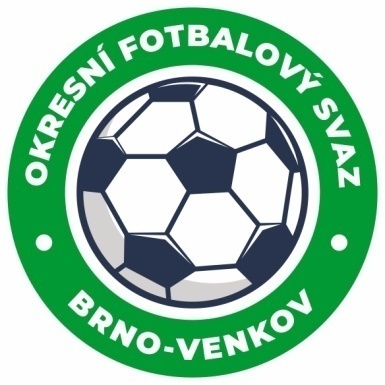 ZÁPIS č. 13 z jednání KOMISE ROZHODČÍCH
OFS BRNO-VENKOV konané dne 29. 6. 2023Přítomni: Ladislav Kundelius, Jan Oujezdský, Antonín Kříž, Tomáš KoláčekOmluven: Radek Kocián (služebně mimo ČR), Lukáš RaplíkMísto konání: sídlo OFS Brno-venkov, ulice Vídeňská 9, Brno1. Došlá poštaDošlá pošta.Zápis STK č. 35, 36Zápis DK č. 27,282. Rozhodnutí a průběh jednání KRKR udělila finanční pokuty rozhodčím za opakované nedostatky v ZoU a za nedostavení se na utkání. Tito rozhodčí byli informováni e-mailem.KR vybrala finanční pokuty za opakované nedostatky v ZoU a uzavřela tabulku trestných bodů pro jarní část SR. Nedostatky rozhodčích v ZoU budou probrány na semináři rozhodčích.Rozhodčí Antoš T, Matoušek J., Ondráček L. a Pašek J. byli na základě zápisu STK předáni na zasedání KR.  S rozhodčími byly nedostatky projednány.Na KR se dostavil R Ondráček L., který požádal o přeřazení na OFS Vyškov. KR požadavku vyhověla.Na listinu R byl přidán nový R Šenkýř Dominik.S předsedou KR OFS Bratislava-vidiek byla projednána spolupráce pro příští SR a bylo navrhnuto sehrání přátelského utkání rozhodčích v září v Kostolišti.KR oznamuje termín letního semináře R: sobota 5. 8. 2023 v restauraci U Rybníčka v Ořechově. Časový harmonogram bude rozeslán e-mailem.Jednání KR bylo ukončeno v 17:30 hod.Termín příštího zasedání KR: čtvrtek 27. 7. 2023 od 13:00 v sídle OFS Brno-venkov.V Brně dne 29. 6. 2023Zapsal:							Ověřil:       							          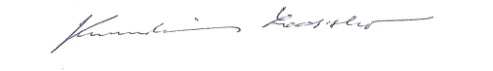 						 		Jan Oujezdský						Ladislav Kundeliussekretář KR OFS Brno-venkov           		předseda KR OFS Brno-venkov